Победители конкурса «Лучший скворечник»1 место (16 голосов) – скворечник семьи Груздева Ивана2 место (12 голосов) – разделили скворечники изготовленные семьями Сидоренкова Егора и Тураева Тимура.3 место (10 голосо в) – скворечник семьи Соболева Тимофея.На городской конкурс скворечник семьи Смирновой Полины.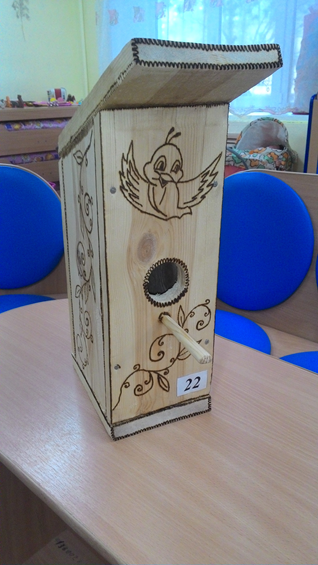 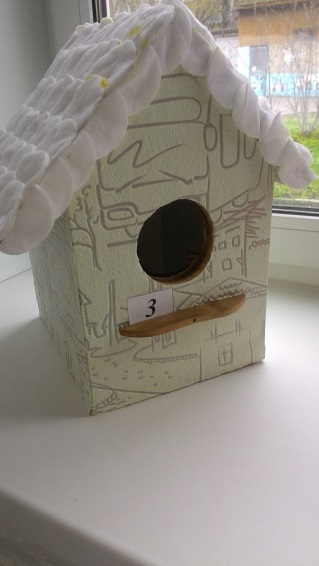 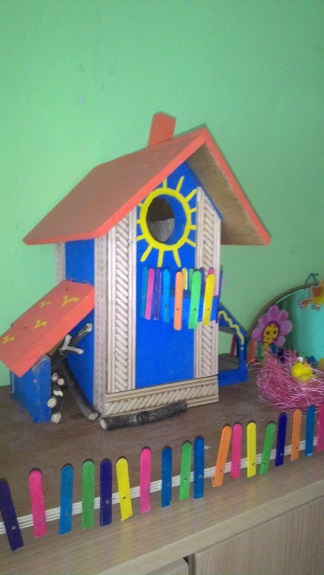 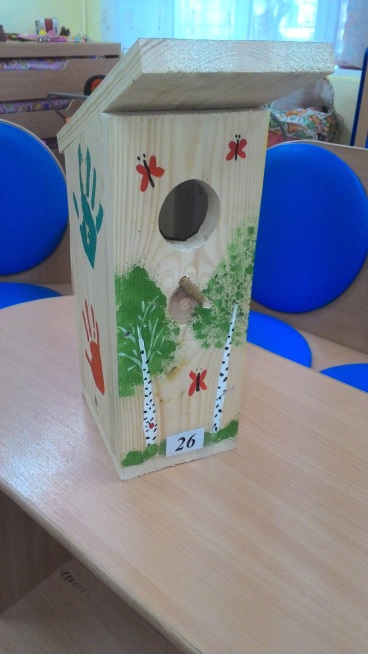 